Western Australia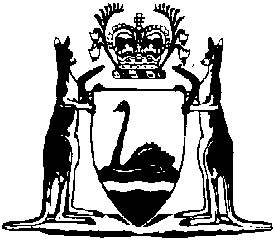 Health (Miscellaneous Provisions) Act 1911Health Regulations Repeal Regulations (No. 2) 2024Western AustraliaHealth Regulations Repeal Regulations (No. 2) 2024Contents1.	Citation	12.	Commencement	13.	Regulations repealed	1Health (Miscellaneous Provisions) Act 1911Health Regulations Repeal Regulations (No. 2) 2024Made by the Governor in Executive Council.1.	Citation		These regulations are the Health Regulations Repeal Regulations (No. 2) 2024.2.	Commencement		These regulations come into operation as follows —	(a)	regulations 1 and 2 — on the day on which these regulations are published on the WA legislation website;	(b)	the rest of the regulations — on 4 June 2024.3.	Regulations repealed		These regulations are repealed — 	(a)	the Health Act (Carbon Monoxide) Regulations 1975;	(b)	the Health (Offensive Trades Fees) Regulations 1976;	(c)	the Health (Section 112(2) Prohibition) Regulations 2006;	(d)	the Piggeries Regulations 1952.K. COLLERAN, Clerk of the Executive Council